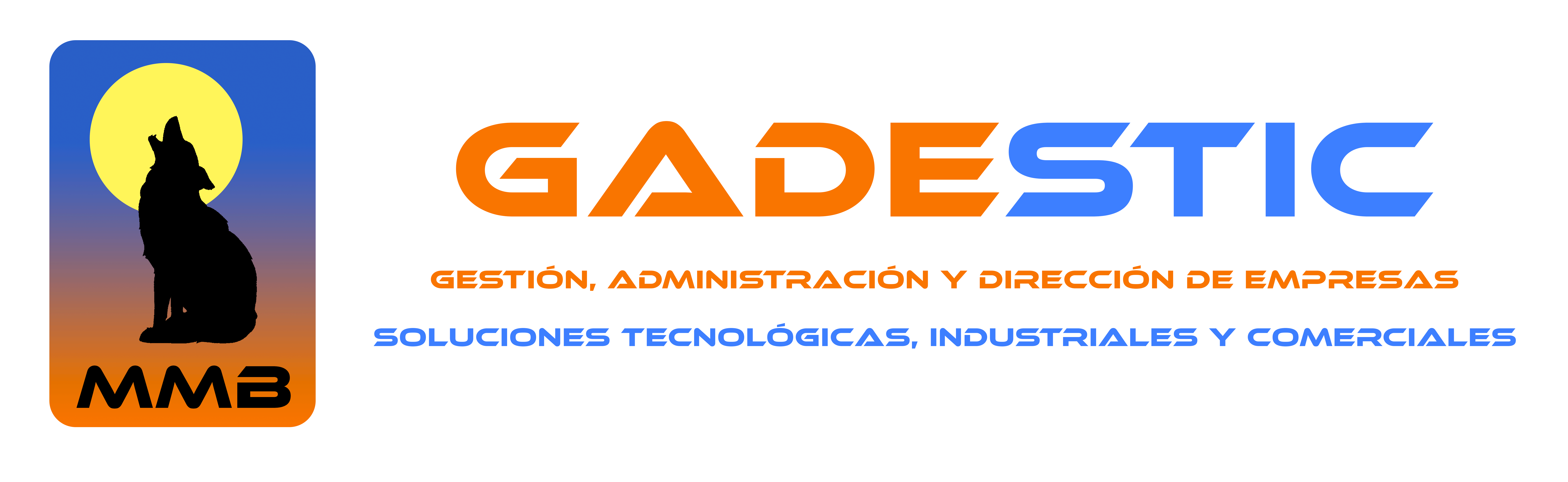 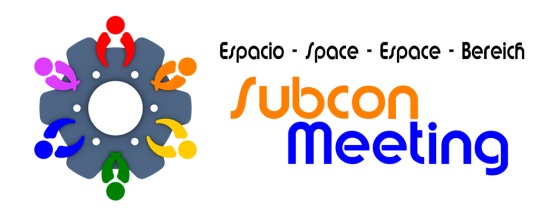 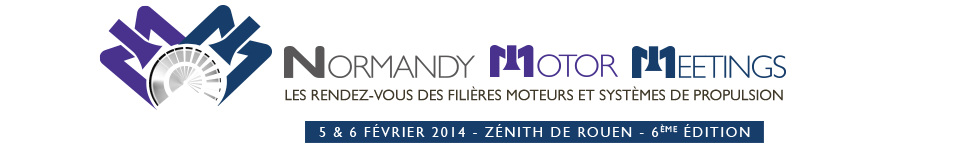 GALERÍA FOTOGRÁFICAORGANIZACIÓN: 		MMB GADESTIC, S.L. -  PROXIMUM GROUPLUGAR: 			ZENITH DE ROUEN. ROUEN.FECHAS.			5-6 FEBRERO 2014PARTICIPANTES: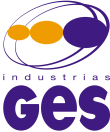 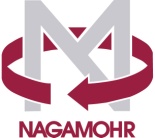 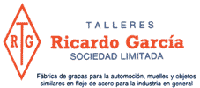 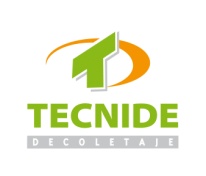 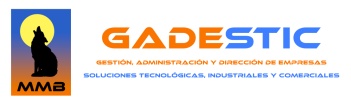 INDUSTRIAS GES, S.A.NAGAMOHRTALLERES RICARDO GARCIA, S.L.TÉCNICA DEL DECOLETAJE, S.L.MMB GADESTIC, S.L.Madrid, 28-02-14GALERÍA FOTOGRÁFICA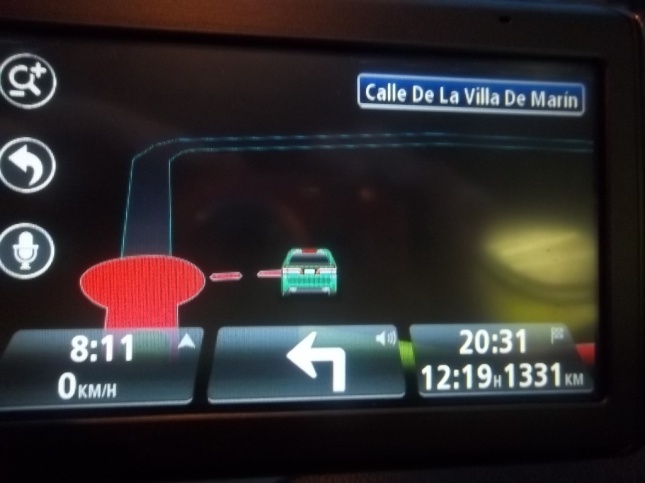 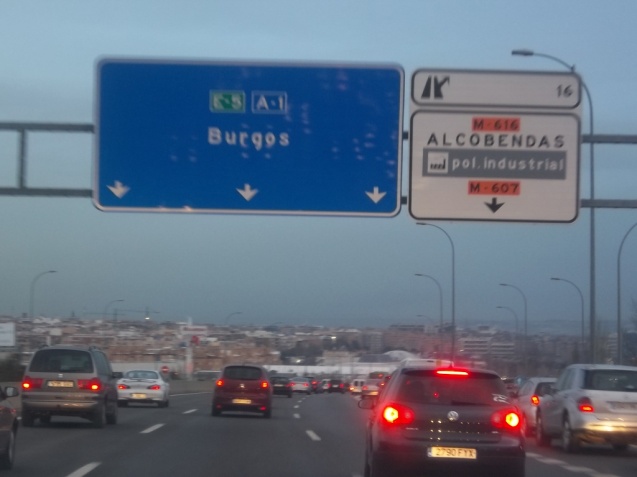 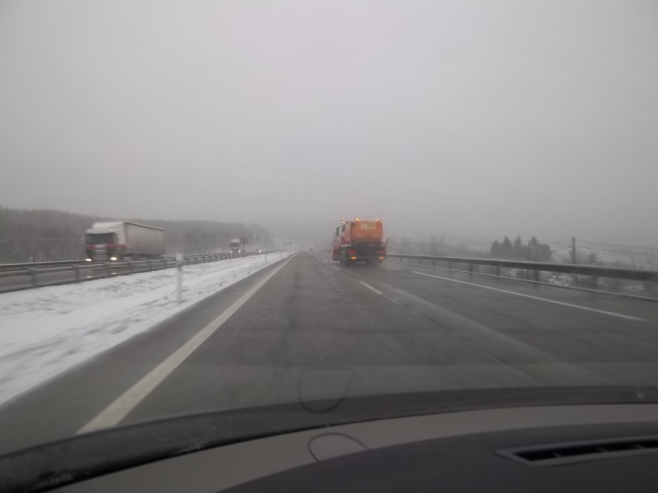 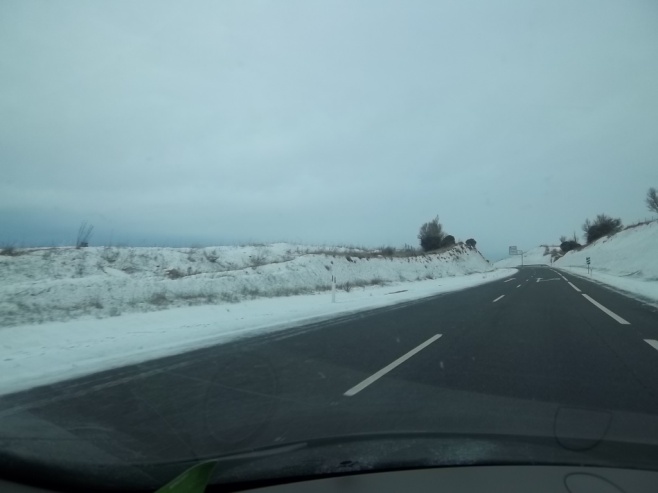 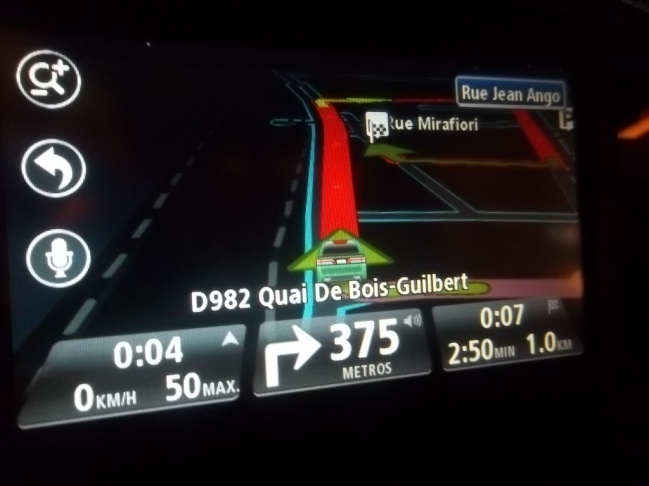 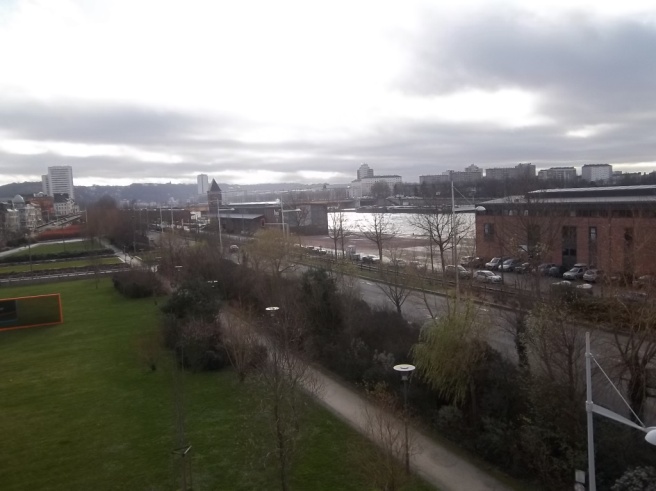 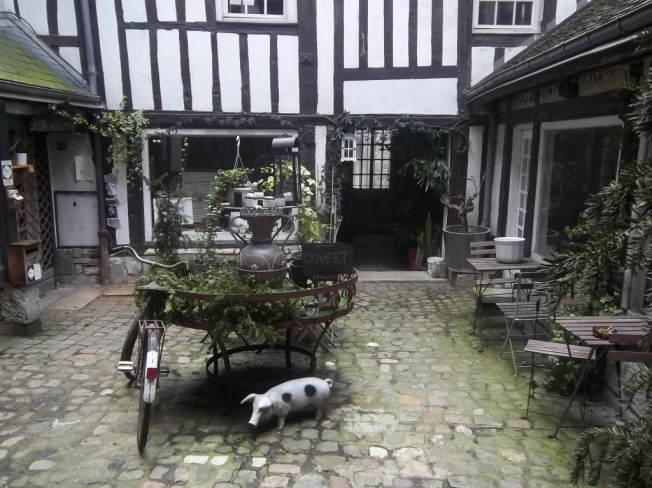 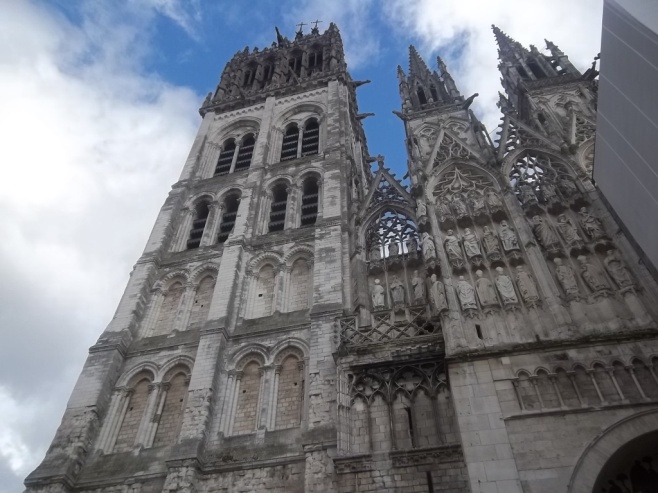 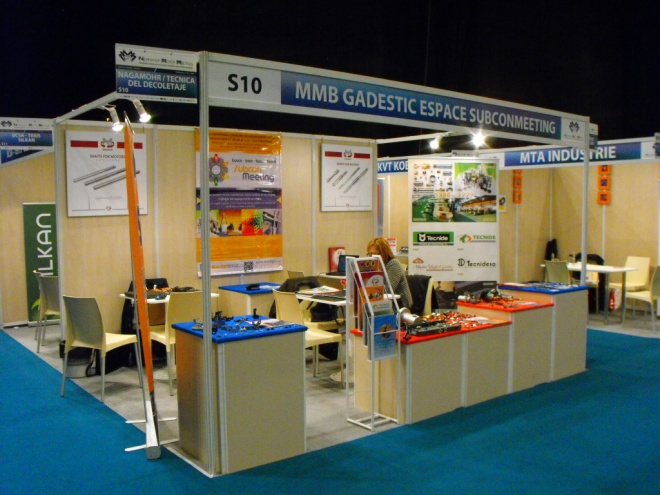 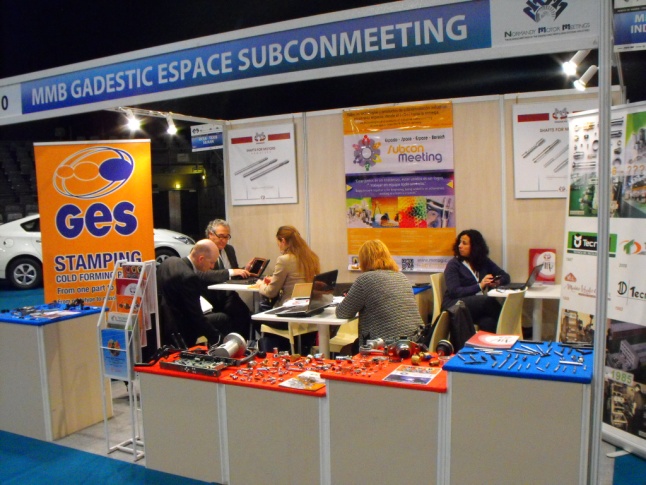 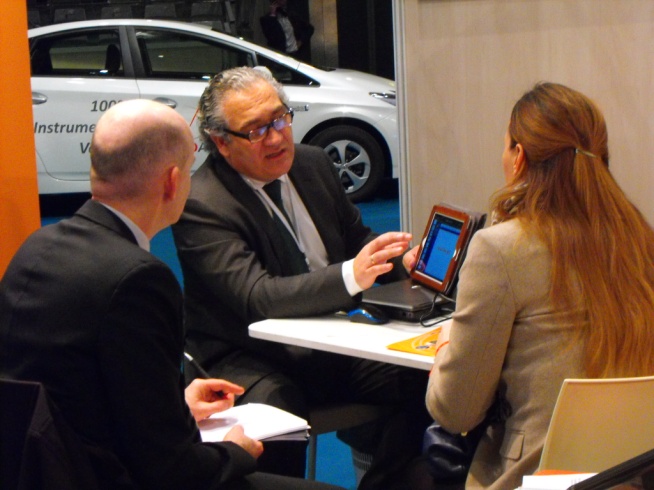 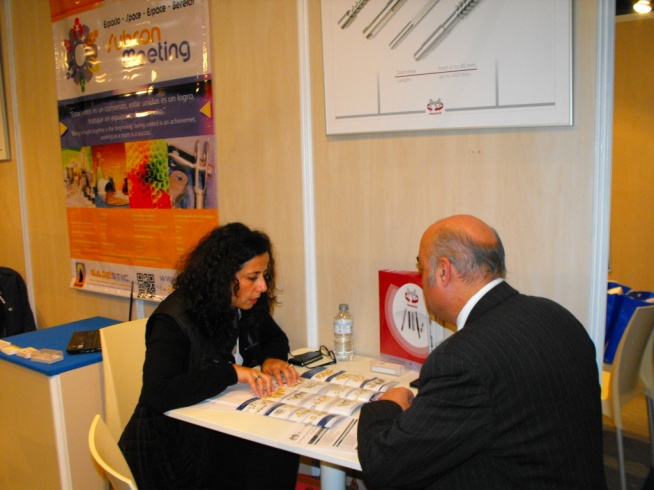 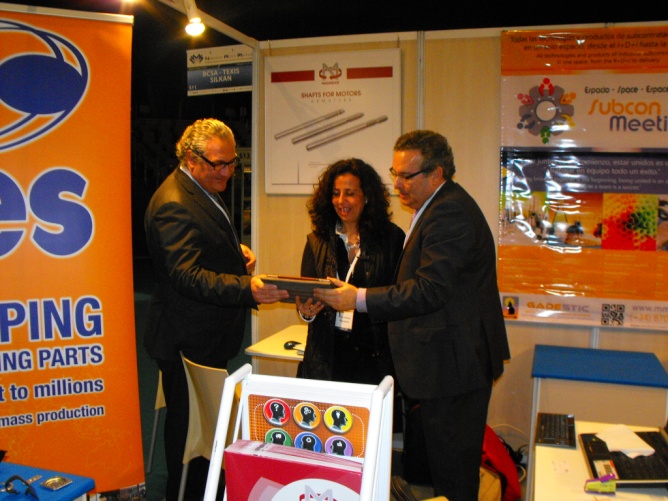 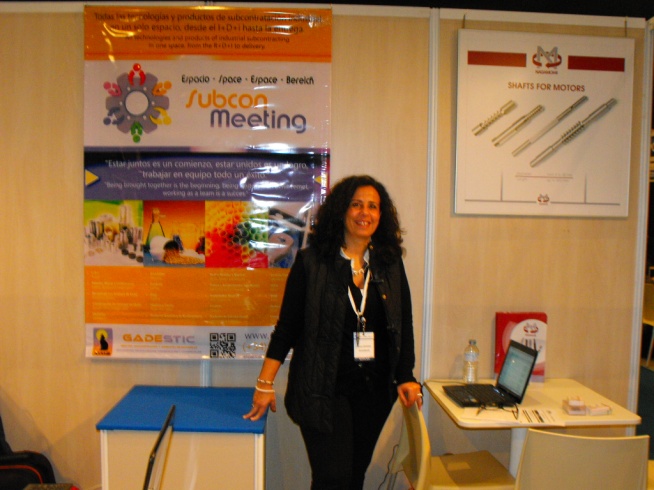 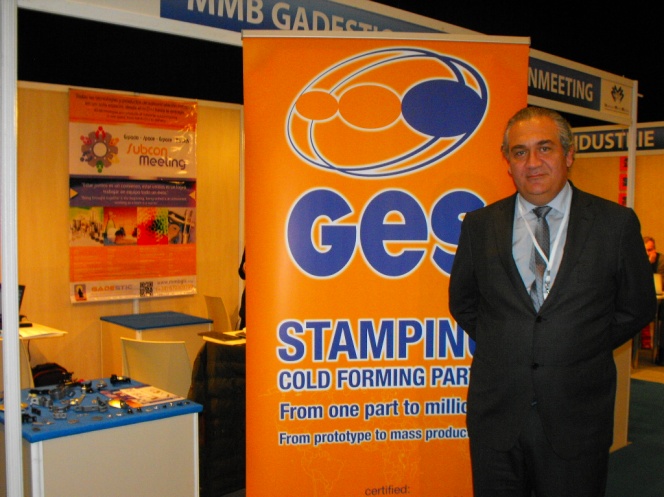 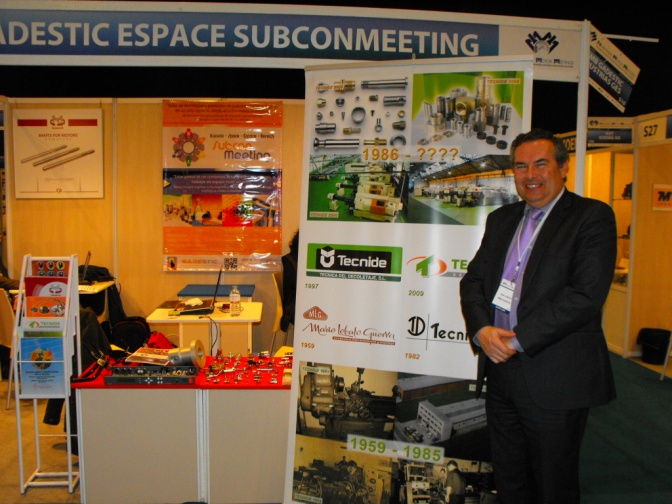 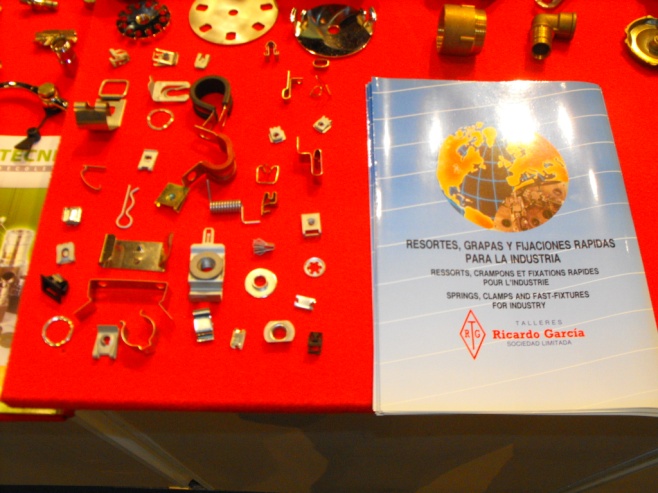 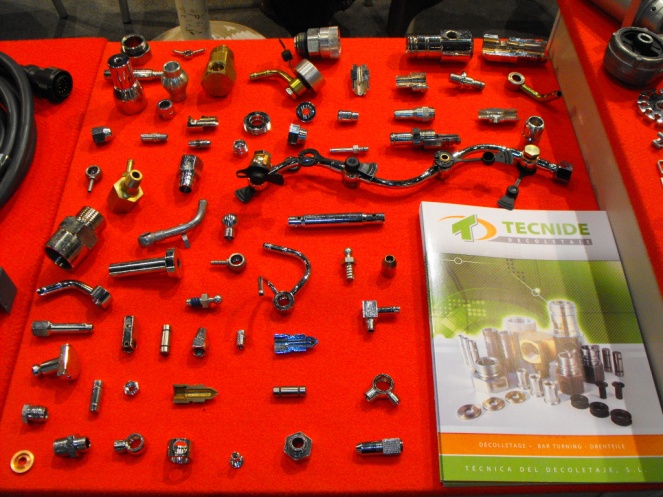 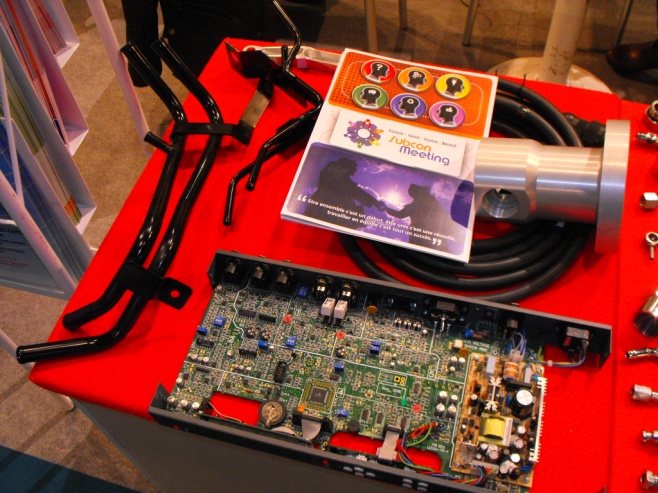 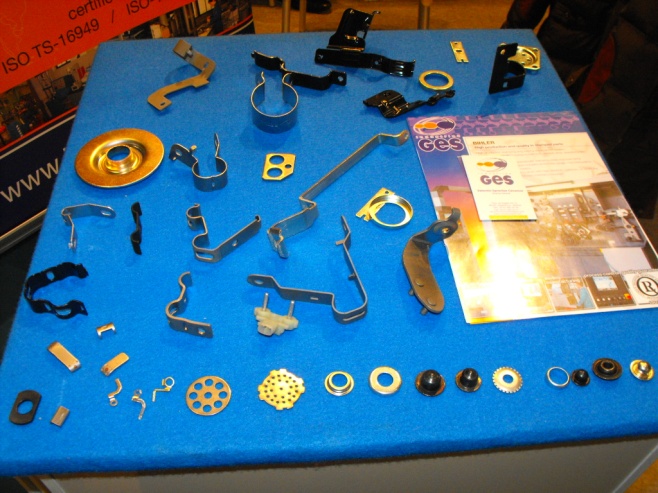 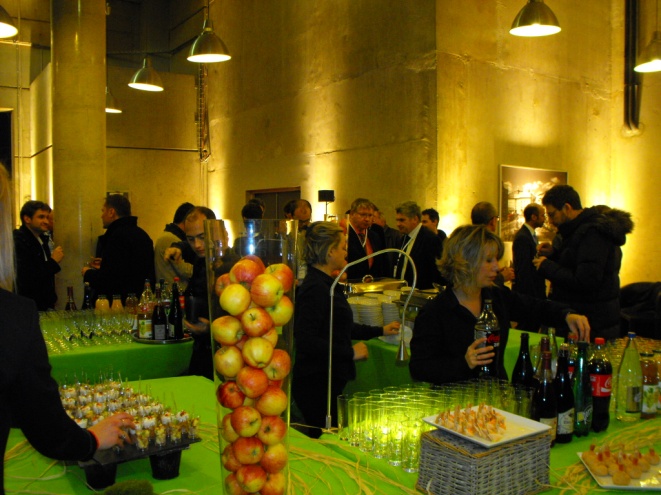 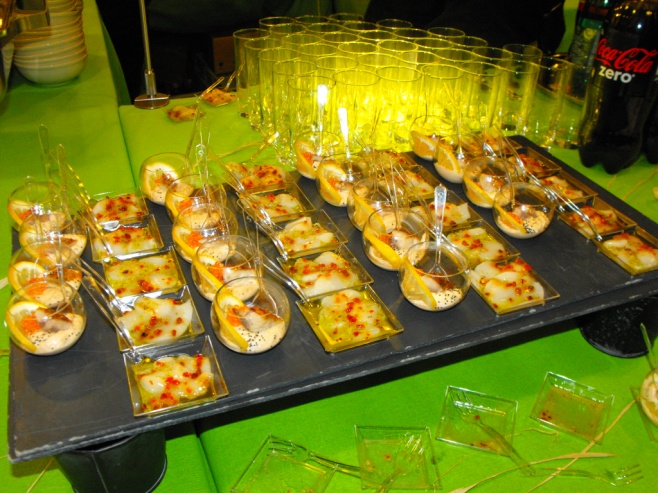 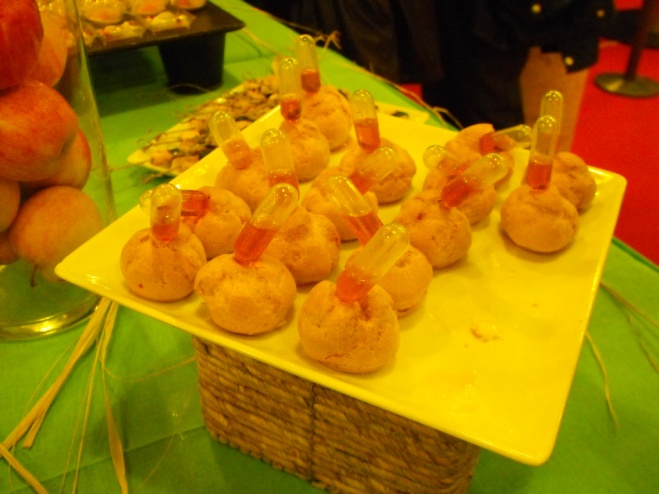 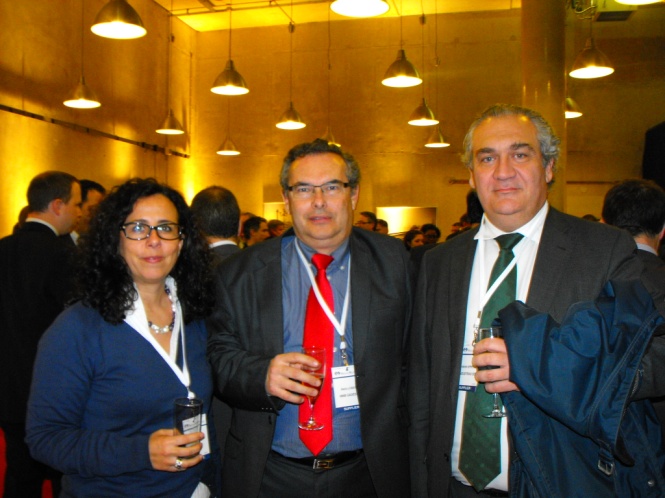 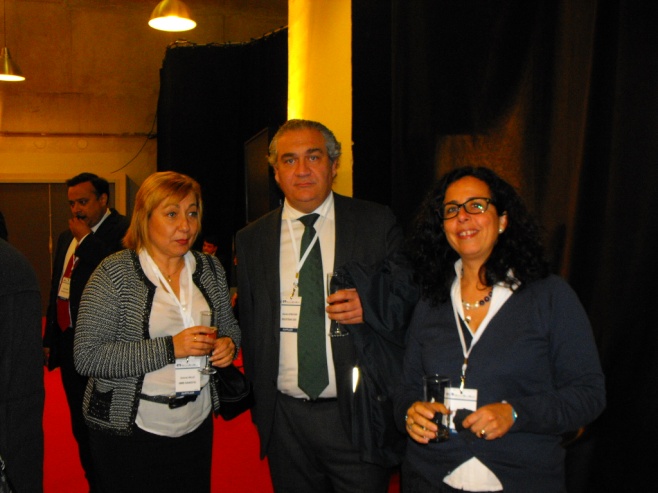 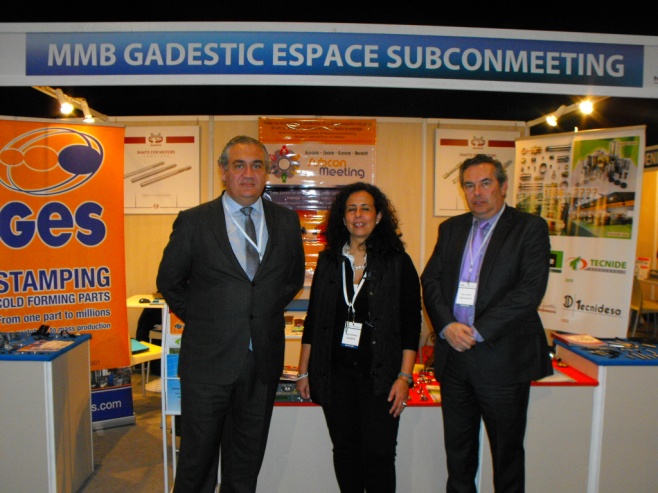 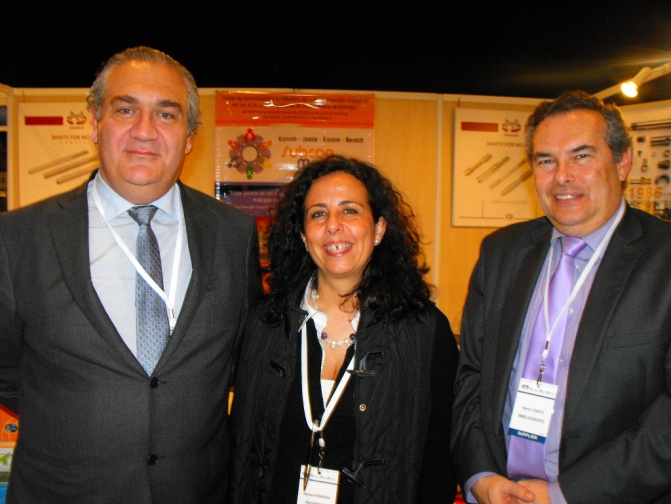 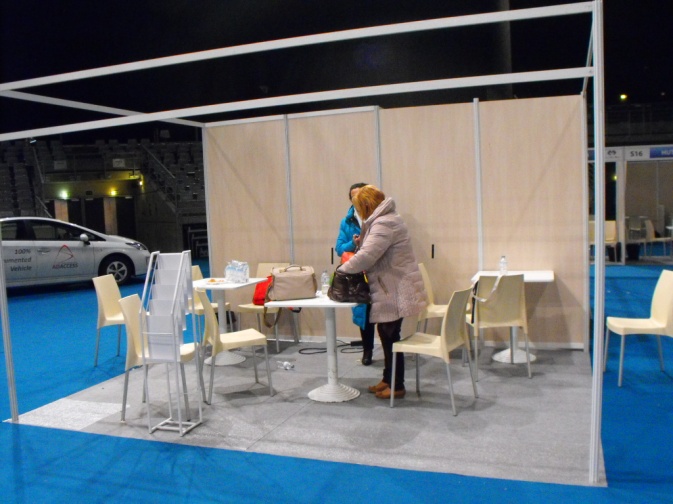 MUCHÍSIMAS GRACIAS DE PARTE DE TODO EL EQUIPO DE: